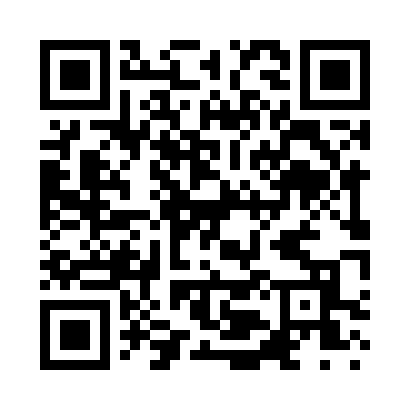 Prayer times for Saint Malo, Louisiana, USAMon 1 Jul 2024 - Wed 31 Jul 2024High Latitude Method: Angle Based RulePrayer Calculation Method: Islamic Society of North AmericaAsar Calculation Method: ShafiPrayer times provided by https://www.salahtimes.comDateDayFajrSunriseDhuhrAsrMaghribIsha1Mon4:446:011:024:388:039:212Tue4:446:021:034:388:039:213Wed4:456:021:034:388:039:214Thu4:456:031:034:388:039:215Fri4:466:031:034:398:039:206Sat4:466:041:034:398:039:207Sun4:476:041:034:398:039:208Mon4:486:051:044:398:039:199Tue4:486:051:044:398:029:1910Wed4:496:061:044:408:029:1911Thu4:496:061:044:408:029:1812Fri4:506:071:044:408:029:1813Sat4:516:071:044:408:019:1714Sun4:516:081:044:408:019:1715Mon4:526:081:044:408:019:1616Tue4:536:091:054:418:009:1617Wed4:546:091:054:418:009:1518Thu4:546:101:054:417:599:1519Fri4:556:101:054:417:599:1420Sat4:566:111:054:417:589:1321Sun4:576:121:054:417:589:1322Mon4:576:121:054:417:579:1223Tue4:586:131:054:417:579:1124Wed4:596:131:054:417:569:1125Thu5:006:141:054:417:569:1026Fri5:006:141:054:417:559:0927Sat5:016:151:054:417:549:0828Sun5:026:161:054:417:549:0729Mon5:036:161:054:417:539:0630Tue5:046:171:054:417:529:0631Wed5:046:171:054:417:529:05